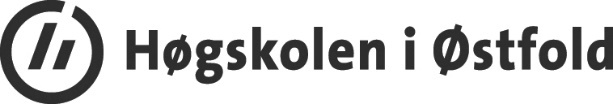 mandat forAnskaffelse av< ….>MAL anskaffelsesmandat[Arbeid med punktene 1 til 6 er nærmere beskrevet på www.anskaffelser.no]Dagens utfordringTrigger [Beskriv kort hva som utløser at en anskaffelse nå vurderes.  Typiske triggere er endringer regelverk, avtaler som løper ut, omorganiseringer, budsjettendringer eller nye satsinger]Aktuell situasjon og dagens løsning[Beskriv dagens løsning og erfaringer med denne. Beskriv også kort hvordan bildet vil bli hvis det ikke gjøres en anskaffelse]Rammer og avhengigheter[Beskriv overordnede premisser anskaffelsen og dens funksjon må forholde seg til.  Det kan f.eks. være budsjett- og ressursrammer, en tidsfrist for innføring av et nytt IKT-system, utløpsdato for en forsikringsavtale, en ny lov som gir borgerne nye rettigheter fra en fast satt dato, interne virksomhetsavhengigheter eller andre leverandører som inngår i dagens løsning av utfordringen] strategiske føringer[Beskriv hvilke sentrale føringer som har betydning for utfordringen. Typisk vil virksomheten kunne ha oppgaver pålagt gjennom tildelingsbrev, kommunebudsjett eller virksomhetsstrategiske planer. Det bør også vurderes om utfordringen treffer virksomhetens kjerneoppgaver og/eller rennommé, eller om den utløser behov for endringer i organisasjon, oppgaveløsning eller kompetansebehov etc. ]Anskaffelsens formål [Den effekt eller tilstand som ønskes oppnådd helt eller delvis gjennom anskaffelsen.  Dette kan gjerne være én eller ganske få presise setninger som med fokus på hensikt og funksjon]MarkedsKartlegging[Beskriv kort hvordan markedet synes å være, samt et grovt estimat på kostnadsbildet. Synes det som om behovet/formålet kan dekkes i markedet og hvordan synes konkurransesituasjonen å være?]alternativvurdering[Beskriv hvordan utfordringen best kan dekkes strategisk. Bør behovet dekkes med egne ansatte (i egenregi), ved en anskaffelse eller ved dels å anskaffe, dels å utføre med egne ansatte?Forslag beslutning[Mandatet for å arbeide videre med anskaffelsen.
Eks: For å dekke  <formålet> (se punkt 3) gis det mandat til utarbeiding av strategi for anskaffelsen]Saksnummer:
 Utarbeidet av:Godkjent dato: Godkjent av:<navn><dato><navn><funksjon>Beslutning:   Denne fylles ut ved behandling. Eks 1: Forslag til mandat beskrevet i punkt 6 godkjennesBeslutning:   Denne fylles ut ved behandling. Eks 1: Forslag til mandat beskrevet i punkt 6 godkjennesBeslutning:   Denne fylles ut ved behandling. Eks 1: Forslag til mandat beskrevet i punkt 6 godkjennesEks 2: <sett inn formuleringen i punkt 6>Eks 2: <sett inn formuleringen i punkt 6>Eks 2: <sett inn formuleringen i punkt 6>